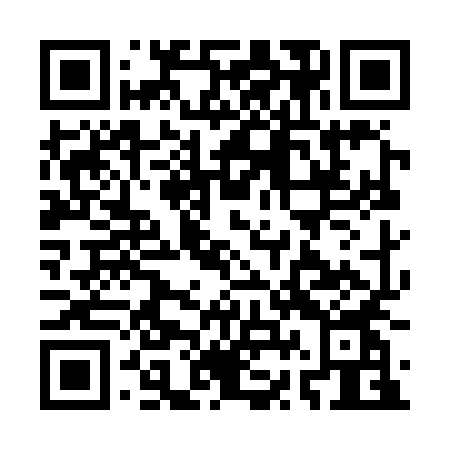 Prayer times for Bad Bevensen, GermanyWed 1 May 2024 - Fri 31 May 2024High Latitude Method: Angle Based RulePrayer Calculation Method: Muslim World LeagueAsar Calculation Method: ShafiPrayer times provided by https://www.salahtimes.comDateDayFajrSunriseDhuhrAsrMaghribIsha1Wed3:035:441:155:198:4711:172Thu3:025:421:155:208:4911:203Fri3:015:401:155:218:5011:204Sat3:005:381:145:218:5211:215Sun2:595:361:145:228:5411:226Mon2:585:341:145:238:5511:227Tue2:585:321:145:248:5711:238Wed2:575:301:145:248:5911:249Thu2:565:281:145:259:0111:2510Fri2:555:271:145:269:0211:2511Sat2:555:251:145:269:0411:2612Sun2:545:231:145:279:0611:2713Mon2:535:221:145:289:0711:2714Tue2:535:201:145:289:0911:2815Wed2:525:181:145:299:1011:2916Thu2:515:171:145:299:1211:2917Fri2:515:151:145:309:1411:3018Sat2:505:141:145:319:1511:3119Sun2:505:121:145:319:1711:3220Mon2:495:111:145:329:1811:3221Tue2:495:101:145:339:2011:3322Wed2:485:081:145:339:2111:3423Thu2:485:071:145:349:2311:3424Fri2:475:061:155:349:2411:3525Sat2:475:051:155:359:2511:3626Sun2:465:031:155:359:2711:3627Mon2:465:021:155:369:2811:3728Tue2:465:011:155:369:2911:3729Wed2:455:001:155:379:3111:3830Thu2:454:591:155:389:3211:3931Fri2:454:581:155:389:3311:39